BASS Clef Staff Notation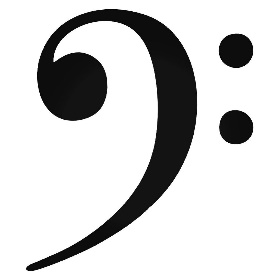 Name								Form		Identify the following note names all given in the BASS CLEF.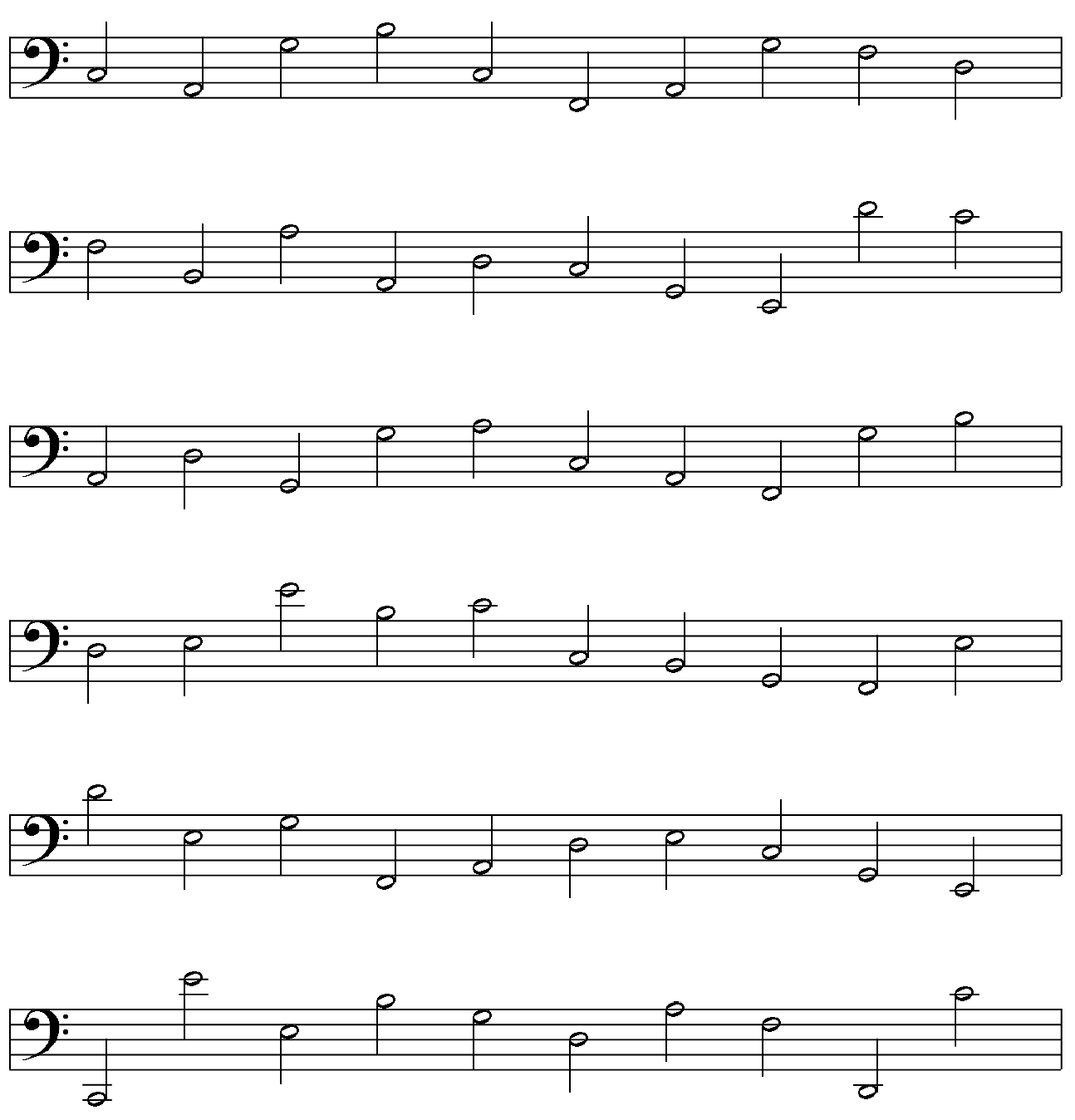 